  MADONAS NOVADA PAŠVALDĪBA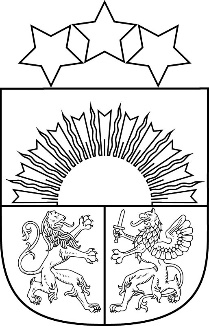 Reģ. Nr. 90000054572Saieta laukums 1, Madona, Madonas novads, LV-4801 t. 64860090, e-pasts: pasts@madona.lv ___________________________________________________________________________APSTIPRINĀTI
ar Madonas novada pašvaldības domes
29.09.2022. lēmumu Nr. 609 (prot. Nr. 21, 2. p.)Madonas novada pašvaldības saistošie noteikumi Nr. 36“Grozījums Madonas novada pašvaldības saistošajos noteikumos Nr. 5 “Nolikums par licencēto makšķerēšanu un licencētajām zemūdens medībām Kālezerā””Izdoti saskaņā ar Zvejniecības likuma 10. panta piekto daļu    Izdarīt Madonas novada pašvaldības domes 2022. gada 15. februāra saistošajos noteikumos Nr. 5 “Nolikums par licencēto makšķerēšanu un licencētajām zemūdens medībām Kālezerā" šādus grozījumus:nolikuma 12. punktu izteikt sekojošā redakcijā: “Vienas dienas licenci ar atlaidi makšķerēšanai Kālezerā (izņemot makšķerēšanu no laivas laika periodā no 1. maija līdz 31. maijam) ir tiesīgas iegādāties personas, kuras ir vecākas par 65 gadiem, bērni un pusaudži līdz 16 gadu vecumam, politiski represētās personas, personas ar invaliditāti un personas no daudzbērnu ģimenēm un ģimenēm, kuru aprūpē ir bērns ar invaliditāti vai pilngadīga persona, kas nav sasniegusi 24 gadu vecumu, ja tai noteikta I vai II invaliditātes grupa, un kurām saskaņā ar valstī īstenoto Latvijas Goda ģimenes apliecības programmu ir piešķirta Latvijas Goda ģimenes apliecība”.Domes priekšsēdētājs		                                             		A.Lungevičs